How might we …………?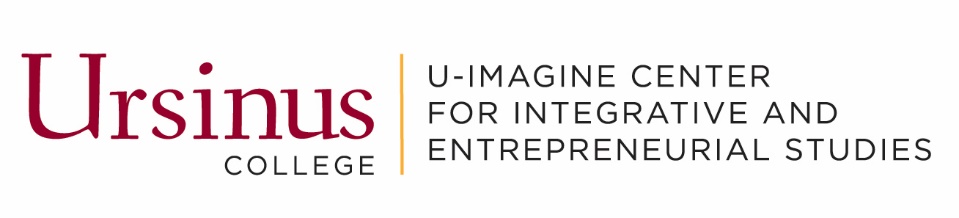 Design ThinkingAdapted from BABSON - Heidi Neck & Candy BrushNEED-FINDER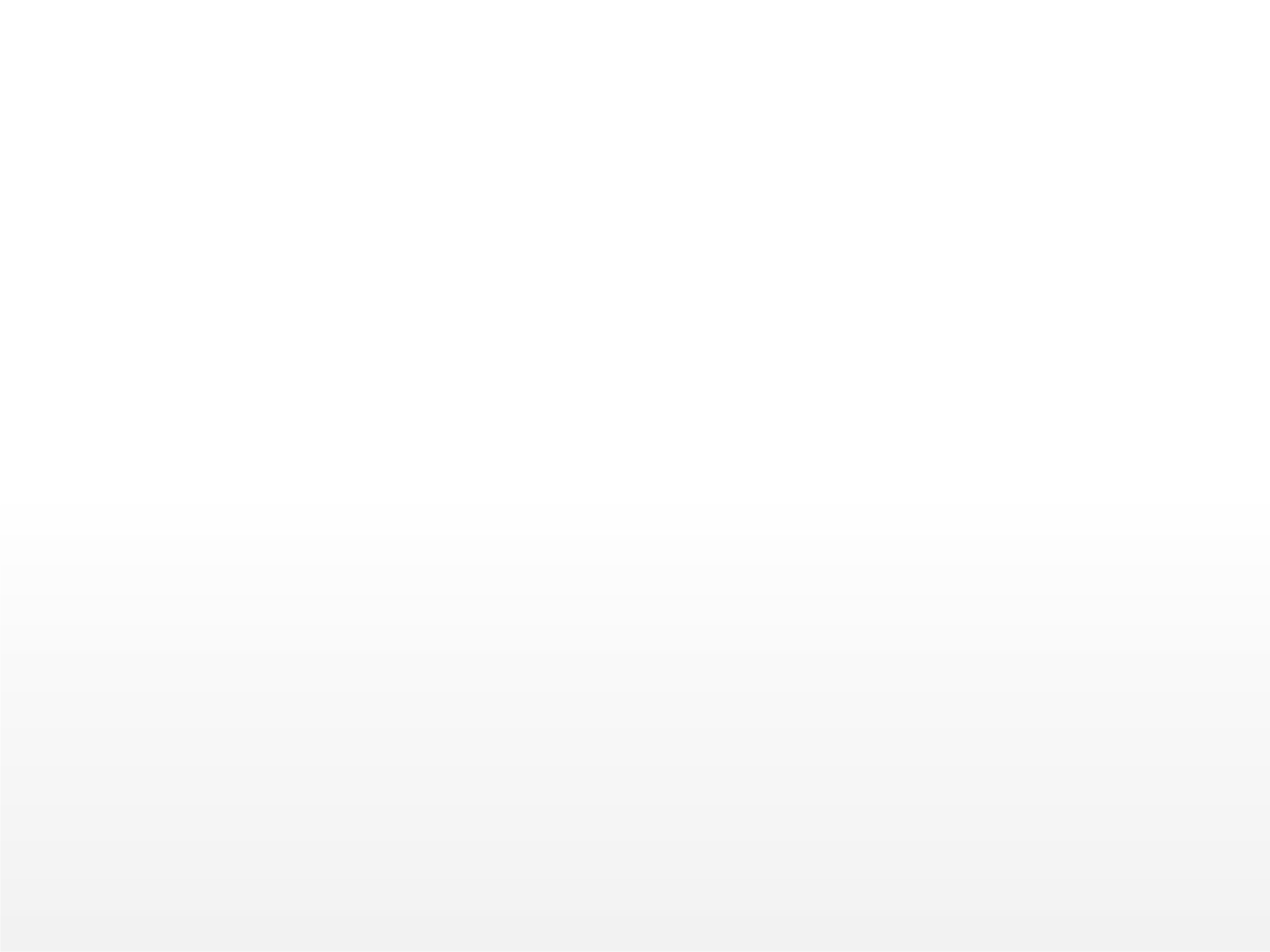 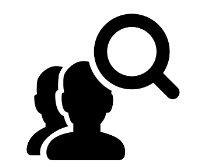 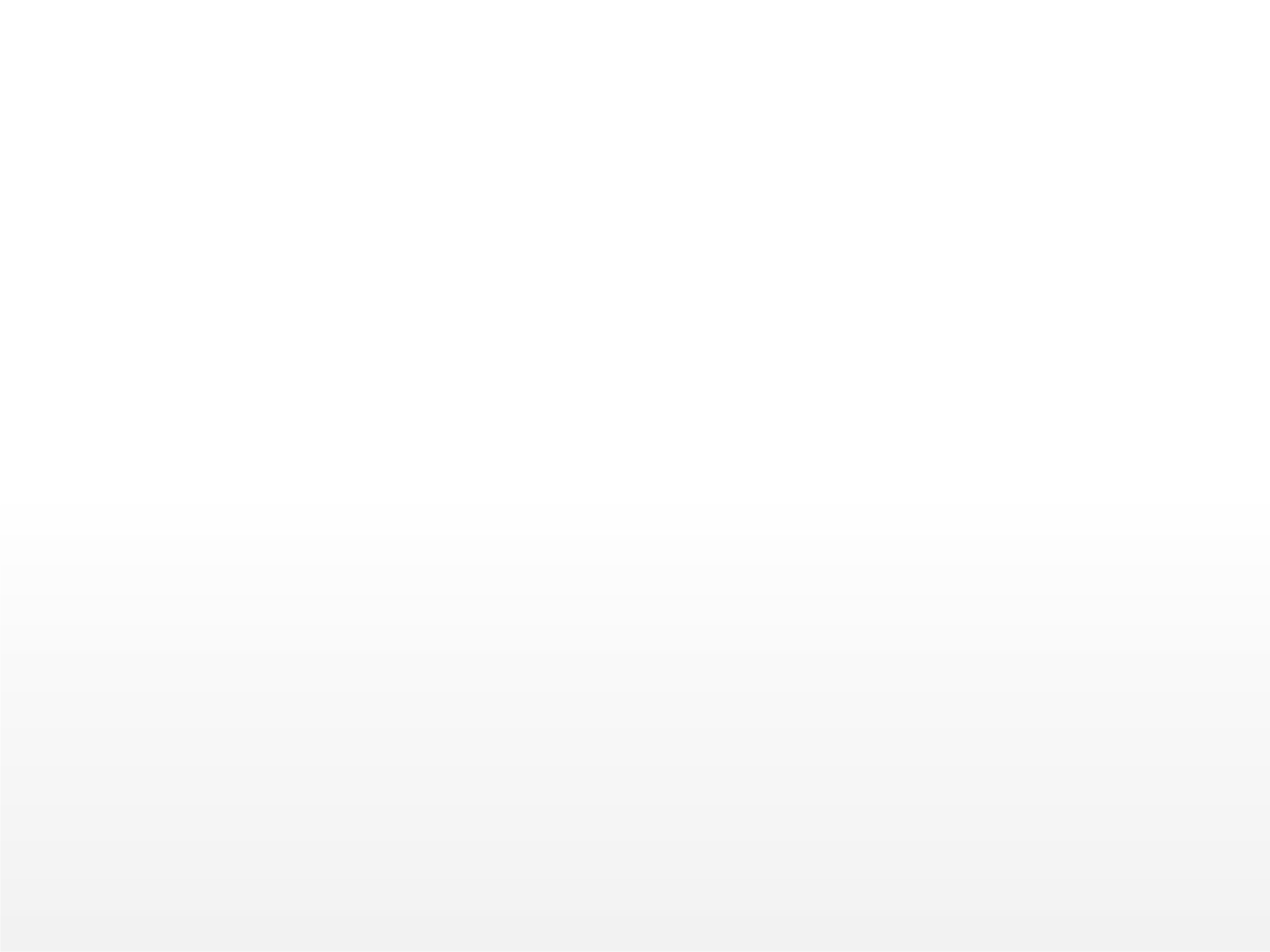 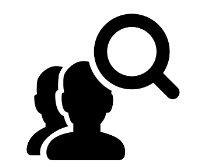 What’s going on? What have you observed?  What is the experience of others?  What have you learned through your courses to date?STORY NOTES*Ask questions, listen, probe for deeper insights about behavior2NEED-FINDERWhat do people need?  What do people want?NEEDS (NOT SOLUTIONS!)****Needs are verbs. Solutions are nouns. Do NOT record solutions.3NEED-FINDER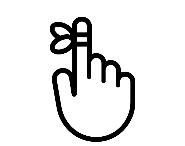 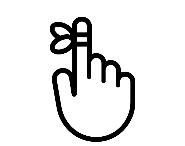 What’s going on? What is the experience of others?AS A GROUP IDENTIFY THE TOP 3 NEEDS1.2.3.Needs are verbs.Solutions are nouns..CREATORWhat’s possible to meet the needs?GROUP BRAINSTORMNEED 1:NEED 2:NEED 3: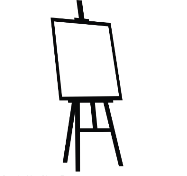 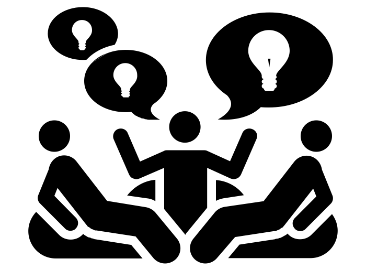 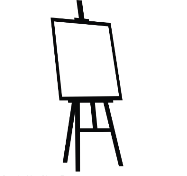 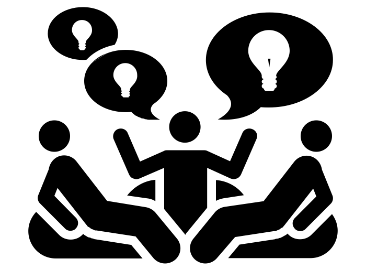 POSSIBLE SOLUTIONS	POSSIBLE SOLUTIONS	POSSIBLE SOLUTIONS5CREATORWhat’s possible to meet the needs?SKETCH THE BEST IDEA SO FAR6INAMEENTREPRENEURHow can we get it done?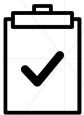 Just create somethingTAGLINE	CONCEPTWhat's the snappy, one-sentence description?	What is it and why is it good? Be clear.Be briefNEEDS BEING METDon't list more than three core needs.  Think verbs.COMPELLING VISUALWhat does it look like? Show the idea in action?UNIQUENESSHow does it go beyond what is currently being done?RESOURCES AT HAND 	VALUE GENERATED	HAPPY METER ©What do you have that you can use to take immediate,early action?	Economic, social, reputational, community,extrinsic,or intrinsic...(people, financial,informational, technological)	1	2	low3	4TEAMWhy you? How does the team "fit" with the idea?	5	67	89	10 highcircle oneIDEA BOARD 10 2017, Heidi M.Neck